1 декабря 2016 года - Всемирный День борьбы со СПИДом        Девиз Всемирного дня борьбы со СПИДом в 2016 году «Сократить разрыв» призван стимулировать всеобщую работу по сокращению разницы между количеством ВИЧ-инфицированных людей, имеющих доступ к профилактике, тестированию, лечению, уходу и поддержке людей с ограниченным доступом к этим услугам, чтобы положить конец эпидемии к 2030 году.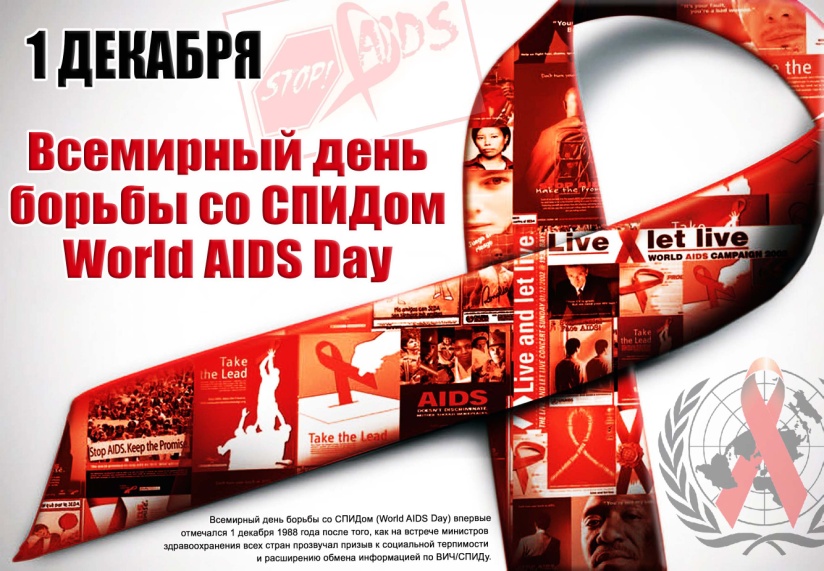            Сегодня всем известна фраза: «СПИД – чума XXI века». Все знают, какую угрозу существованию человечества несет эта глобальная эпидемия.Многие думают, что ВИЧ-инфекция и СПИД – это одно и то же. Но это не совсем верно.            ВИЧ-инфекция – это длительно текущая инфекционная болезнь, развивающаяся в результате заражения ВИЧ.            СПИД – это последняя стадия болезни, в результате которой наступает смерть человека.            Вылечить ВИЧ нельзя, но, благодаря современной противовирусным  препаратам, остановить  процесс его  развития путем снижения  концентрации  вируса  в крови, что  также снижает риск передачи его другому человеку.            ВИЧ – коварное заболевание. Человек уже заражен, но он еще не знает об этом, а уже заражает других. Существует так называемый «период окна», который длится от 3 до 6 месяцев с момента заражения. На последней стадии развивается множество заболеваний, от которых человек и умирает.            Чаще всего заражаются ВИЧ люди из группы риска. Но сейчас все чаще говорят о поведении высокого риска. Любой человек, практикующий поведение высокого риска, ставит себя и окружающих в ситуацию риска.Примеры рискованного  поведения:- внутривенное введение наркотиков;- незащищенные  половые  контакты;- косметические  процедуры, проводимые специалистами без лицензии  на данный вид  деятельности, так как  в данном  случае отсутствует  контроль за  соблюдением  санитарных  правил  и  норм (нанесение татуировок, маникюр и т.д.).        ВИЧ-инфекция передается через кровь, половым путем и вертикальным — от матери к ребенку.        ВИЧ не передается: воздушно-капельным путем, при общении с ВИЧ-инфицированным, при рукопожатии, использовании общей посуды, через насекомых и домашних животных, при уходе за больными СПИДом.     ВИЧ и СПИД – это болезни поведения. Избежать заражения можно, соблюдая определенные правила безопасного поведения.Каждый сам выбирает свой стиль поведения. Но раннее начало взрослой жизни несет с собой и взрослые проблемы. Так стоит ли рисковать!?           Почти ничего в мире не бывает абсолютно плохим или безоговорочно хорошим. Но наркомания – это стопроцентное зло. Быть наркоманом сегодня, значит – быть ВИЧ-инфицированным завтра. У наркомана два пути: или передозировка, или СПИД. Но в конце обоих – только смерть. В настоящее время ведущий  путь  передачи  ВИЧ-инфекции (54%) парентеральное  введение наркотиков.           Давайте жить интересно, ведь сколько удовольствия можно получать от занятий спортом, танцами, от общения друг с другом. Ведь жизнь – это то, что люди больше всего стремятся сохранить и, случается, меньше всего берегут.          1 декабря — Международный день борьбы со СПИДом. Эта дата ежегодно призывает всю мировую общественность не просто помнить об этой пока что неизлечимой болезни, но и быть терпимыми к тем, кто уже является переносчиком этого заболевания. И, главное, что должен для себя понять каждый из живущих на планете — следует понимать, что профилактика очень важна в борьбе за здоровье.	                                       Будьте здоровы!Ссылка:  http://crb- volgraion.ucoz.ru/publ/1_dekabrja_2016_goda_vsemirnyj_den_borby_so_spidom/1-1-0-130